Publicado en Valencia el 03/05/2017 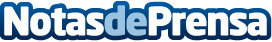 La navegación en internet desde Android ha sobrepasado a Windows: Los efectos en las websPor primera vez y según datos de StatCounter, los dispositivos con Android navegaron un 37.93% en marzo frente a un 37.91% que obtuvo Windows. Aunque ya hace unos años que la venta de smartphones superó a la de pc's, este pasado mes por primera vez ha superado la cuota de navegación. Además, empresas de diseño web también han observado a través de herramientas como Google Analytics que la mayoría de las visitas a las web que controlan se realizan mediante dispositivos móviles, aproximadamente el 79%Datos de contacto:StartGo ConnectionEmpresa de diseño Web y Marketing 696148347Nota de prensa publicada en: https://www.notasdeprensa.es/la-navegacion-en-internet-desde-android-ha_1 Categorias: Telecomunicaciones Marketing Valencia E-Commerce Recursos humanos http://www.notasdeprensa.es